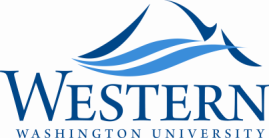 INTERNSHIP HOST SITE QUESTIONNAIREName of Organization:                                                          Address: Office Phone:        Website URL:  Representative:                      Cell Phone: Introduction: Western’s (Department and/or Program) is selective when evaluating host sites for its students.  We seek organizations that may offer a positive, healthy, safe and educational service learning environment for our students.  Our decision whether to accept an organization as a host site is made after considering factors such as learning opportunities, working environment and whether it is a good fit with our program goals.  Not accepting your organization is not a negative endorsement.   Instructions:This form should be completed by a knowledgeable representative of the organization who is familiar with the organization’s policies & procedures and the potential opportunities that our students will be engaged in as part of their service learning experience. Organization Information:What kind of organization are you? What are your internship offerings for our students? Why do you think your offerings fit our students? Do you have a specific individual(s) who will be supervising our students when working on your site?      YES     NOName:     Title:    Cell Phone:        Name:     Title:    Cell Phone:        Does your organization provide an orientation and/or training to students regarding: Duties and responsibilities of the internship position? 			  YES      NOYour health and safety policies and procedures? 			  YES	    NOYour harassment and discrimination policies?				  YES      NOYour emergency response plan?						  YES       NOReporting workplace injuries or illnesses? 				 YES        NOPlease explain any “NO” answers: Will students be asked to participate in high risk activities?  			  YES      NODescribe activities: Will students be working with: Minors under the age of 16 while alone or unsupervised?    		  YES       NO“Behaviorally challenged” populations?   				  YES        NOIndividuals with known criminal background or history of violent behavior?      YES     NOAny hazardous materials or hazardous equipment/machinery/tools?	  YES        NOAny chemical, biological or radioactive substances?			  YES        NOPlease explain any “YES” answers: Will students be driving their own vehicle on behalf of the organization? 	  YES        NOWill students be traveling outside the U.S.?     YES     NO   Where?  Criminal activity at your organization’s facility:Would the facility location be described as a high-crime area? 		  YES        NOAre parking and work areas secure or adequately illuminated?		  YES        NOAny incidents of criminal activity at the facility within the last year? 	  YES        NO   	If yes, please describe:  Is there anything else not covered that might impact the safety and well-being of our students?  Thank you so much for your interest!_____________________________________________		____________________Representative’s Signature					Date